Dokumentation Spielbetrieb Besucher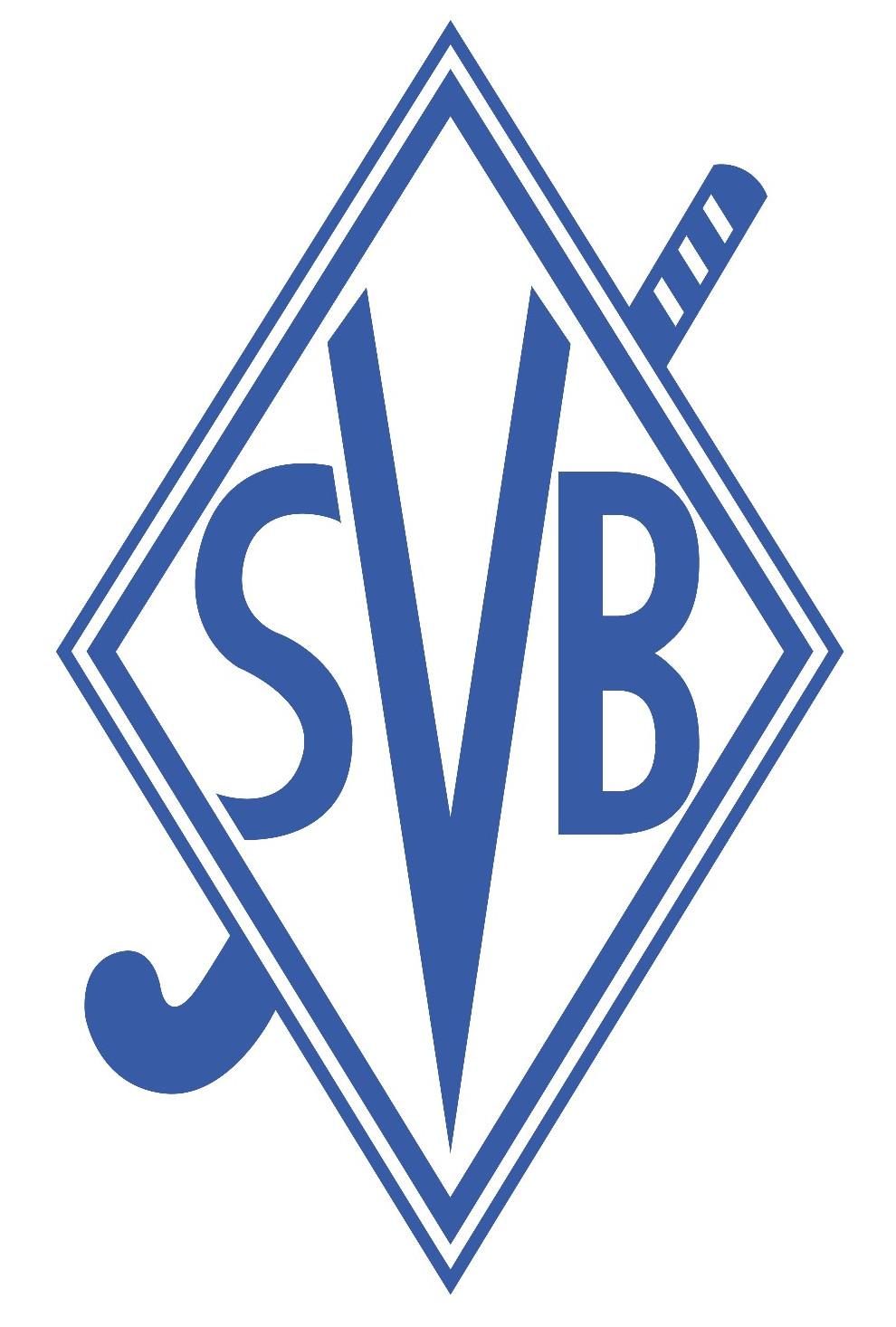 Ort:					Datum/Uhrzeit:					Mannschaft:Datenschutzrechtliche Hinweise: Diese Daten werden auf Anweisung der Gesundheitsbehörden erhoben und dienen allein der Nachverfolgung etwaiger Infektionsketten.(Art. 6 Abs. 1 lit. c, f und Art. 9 Abs. 2 lit. i DSGVO iVm § 22 Abs. 1 lit. c BDSG). Sie werden allein zu diesem Zweck verarbeitet, sind vier Wochen aufzubewahren und danach zu löschen. VornameNameKontakt (Anschrift, Telefon oder Email)3G/2G Nachweis3G/2G Nachweis3G/2G Nachweis3G/2G NachweisVornameNameKontakt (Anschrift, Telefon oder Email)ImpfGenesAntiPCR